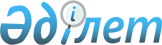 О внесении изменений и дополнения в приказ Министра финансов Республики Казахстан от 30 марта 2015 года № 236 "Об утверждении Правил разработки и выполнения государственного задания"Приказ Министра финансов Республики Казахстан от 12 марта 2021 года № 211. Зарегистрирован в Министерстве юстиции Республики Казахстан 16 марта 2021 года № 22341
      ПРИКАЗЫВАЮ: 
      1. Внести в приказ Министра финансов Республики Казахстан от 30 марта 2015 года № 236 "Об утверждении Правил разработки и выполнения государственного задания" (зарегистрирован в Реестре государственной регистрации нормативных правовых актов под № 10839, опубликован 15 июля 2015 года в информационно-правовой системе "Әділет") следующие изменения и дополнение:
      в Правилах разработки и выполнения государственного задания, утвержденных указанным приказом:
      пункт 1 изложить в следующей редакции:
      "1. Государственным заданием является заказ юридическим лицам с участием государства в уставном капитале, организациям, входящим в группу Фонда национального благосостояния, Национальной палате предпринимателей Республики Казахстан и ее организациям, определяемым Правительством Республики Казахстан, Национальному олимпийскому комитету Республики Казахстан, Национальному паралимпийскому комитету Республики Казахстан, автономному кластерному фонду, международному технологическому парку "Астана Хаб", автономным организациям образования и их организациям, корпоративному фонду "Академия Елбасы", определяемый Правительством Республики Казахстан, на оказание отдельных государственных услуг, реализацию бюджетных инвестиционных проектов и выполнение других задач, направленных на обеспечение социально-экономической стабильности и (или) социально-культурного развития государства.";
      дополнить пунктом 11-1 следующего содержания:
      "11-1. Юридическим лицом, ответственным за выполнение государственного задания, допускается передача государственного задания субподрядчику (соисполнителю) в объеме не более пятидесяти процентов от суммы бюджетных средств на соответствующий финансовый год, выделяемых на выполнение государственного задания.";
      пункт 13 изложить в следующей редакции:
      "13. В соответствии с пунктом 1 статьи 41 Кодекса юридическое лицо с участием государства в уставном капитале или организация входящая в группу Фонда национального благосостояния, или Национальная палата предпринимателей Республики Казахстан или ее организация, определяемая Правительством Республики Казахстан, или Национальный олимпийский комитет Республики Казахстан, или Национальный паралимпийский комитет Республики Казахстан, или автономный кластерный фонд, или международный технологический парк "Астана Хаб", или автономная организация образования или ее организация, или корпоративный фонд "Академия Елбасы" ответственное за выполнение государственного задания (далее – юридическое лицо, ответственное за выполнение государственного задания), представляет администратору республиканской бюджетной программы, в рамках которой выполняется государственное задание, отчет о ходе его выполнения в сроки, установленные договором, и о достижении прямых и конечных результатов по выполняемому государственному заданию.";
      приложения 1 и 2 к указанным Правилам изложить в новой редакции согласно приложениям 1 и 2 к настоящему приказу.
      2. Департаменту бюджетного законодательства Министерства финансов Республики Казахстан в установленном законодательством Республики Казахстан порядке обеспечить:
      1) государственную регистрацию настоящего приказа в Министерстве юстиции Республики Казахстан;
      2) размещение настоящего приказа на интернет-ресурсе Министерства финансов Республики Казахстан;
      3) в течение десяти рабочих дней после государственной регистрации настоящего приказа в Министерстве юстиции Республики Казахстан представление в Департамент юридической службы Министерства финансов Республики Казахстан сведений об исполнении мероприятий, предусмотренных подпунктами 1) и 2) настоящего пункта.
      3. Настоящий приказ вводится в действие по истечении десяти календарных дней после дня его первого официального опубликования.
      "СОГЛАСОВАН"
Бюро национальной статистики
Агентства по стратегическому
планированию и реформам
Республики Казахстан Предложение на оказание государственных услуг или реализацию бюджетных инвестиционных проектов в форме государственного задания
      продолжение таблицы
      продолжение таблицы Форма, предназначенная для сбора административных данных Отчет о результатах по выполненным государственным заданиям Отчетный период на ____________________ год
      Индекс: форма 1-ГЗ
       Периодичность: годовая
       Круг лиц, представляющих информацию: администратор республиканских
       бюджетных программ _________________________________________________
       Куда представляется: в центральный уполномоченный орган по исполнению бюджета
и в центральный уполномоченный орган по государственному планированию
       Срок представления: не позднее 1 февраля, следующего за отчетным годом
       Размещается на интернет-ресурсе Министерства финансов Республики Казахстан
       Единица измерения: тысяч тенге
      продолжение таблицы
      Наименование администратора республиканских бюджетных программ ____________
       Адрес_______________________________________
       Телефон_______________
       Адрес электронной почты________________________
       Исполнитель администратора республиканских бюджетных программ 
       ________________________________________ _________________________________
       фамилия, имя и отчество (при его наличии)                   подпись, телефон
       Руководитель аппарата центрального исполнительного органа/руководитель
       государственного учреждения _____________ __________________________________
                               (подпись) (фамилия, имя, отчество (при его наличии)
       Руководитель бюджетной программы _________ ________________________________
                               (подпись) (фамилия, имя, отчество (при его наличии)
       Главный бухгалтер/ начальник финансово-
       экономического отдела__________ ____________________________________
                         (подпись) (фамилия, имя, отчество (при его наличии)
      Примечание:
      Пояснение по заполнению формы на оказание государственных услуг или реализацию бюджетных инвестиционных проектов в форме государственного задания:
      в графе 1 заполняется номер по порядку "№";
      в графе 2 указывается наименование государственной услуги или бюджетного инвестиционного проекта;
      в графе 3 указывается описание государственной услуги или бюджетного инвестиционного проекта;
      в графе 4 указывается наименование юридического лица, ответственного за выполнение государственного задания;
      в графе 5 указывается наименование республиканской бюджетной программы, в рамках которой выполнено государственное задание;
      в графе 6 указывается сумма бюджетных средств, использованных на выполнение государственного задания;
      в графе 7 указывается срок выполнения государственного задания;
      в графе 8 указывается информация о достижении целей и задач, эффективности оказания государственной услуги или реализации бюджетного инвестиционного проекта в форме государственного задания, достижении прямых и конечных результатов, практического применения результата государственного задания и его влияние на социально-экономическое развитие страны за отчетный финансовый год.
					© 2012. РГП на ПХВ «Институт законодательства и правовой информации Республики Казахстан» Министерства юстиции Республики Казахстан
				
      Министр финансов
Республики Казахстан 

Е. Жамаубаев
Приложение 1 к приказу
Министра финансов
Республики Казахстан
от 12 марта 2021 года № 211Приложение 1
к Правилам разработки и
выполнения государственного
заданияФорма
№
Наименование государственной услуги или бюджетного инвестиционного проекта
Описание государственной услуги или бюджетного инвестиционного проекта
Наименование юридического лица, ответственного за выполнение государственного задания
1
2
3
4
Наименование республиканской бюджетной программы, в рамках которой предлагается выполнение государственного задания
Сумма бюджетных средств на плановый период, планируемая на выполнение государственного задания
Сумма бюджетных средств на плановый период, планируемая на выполнение государственного задания
Сумма бюджетных средств на плановый период, планируемая на выполнение государственного задания
Сумма бюджетных средств на плановый период, планируемая на выполнение государственного задания
Сумма бюджетных средств на плановый период, планируемая на выполнение государственного задания
Сумма бюджетных средств на плановый период, планируемая на выполнение государственного задания
Сумма бюджетных средств на плановый период, планируемая на выполнение государственного задания
Сумма бюджетных средств на плановый период, планируемая на выполнение государственного задания
Сумма бюджетных средств на плановый период, планируемая на выполнение государственного задания
Наименование республиканской бюджетной программы, в рамках которой предлагается выполнение государственного задания
__год
__год
__год
__год
__год
__год
__год
__год
__год
Наименование республиканской бюджетной программы, в рамках которой предлагается выполнение государственного задания
Общая сумма, тысяч тенге
Объем государственного задания, передаваемого субподрядчику (соисполнителю)
Объем государственного задания, передаваемого субподрядчику (соисполнителю)
Общая сумма, тысяч тенге
Объем государственного задания, передаваемого субподрядчику (соисполнителю)
Объем государственного задания, передаваемого субподрядчику (соисполнителю)
Общая сумма, тысяч тенге
Объем государственного задания, передаваемого субподрядчику (соисполнителю)
Объем государственного задания, передаваемого субподрядчику (соисполнителю)
Наименование республиканской бюджетной программы, в рамках которой предлагается выполнение государственного задания
Общая сумма, тысяч тенге
Сумма тысяч тенге
%
Общая сумма, тысяч тенге
Сумма тысяч тенге
%
Общая сумма, тысяч тенге
Сумма тысяч тенге
%
5
6
7
8
9
10
11
12
13
14
Срок выполнения государственного задания
Обоснование необходимости и подтверждение целесообразности и эффективности оказания государственной услуги или реализации бюджетного инвестиционного проекта в форме государственного задания, с указанием целей и задач на достижение которых направлено государственное задание
Планируемые показатели прямых и конечных результатов, показателей качества и эффективности выполнения государственного задания
15
16
17Приложение 2 к приказу
Министра финансов
Республики Казахстан
от 12 марта 2021 года № 211Приложение 2
к Правилам разработки и
выполнения государственного
заданияФорма 1-ГЗ
№
Наименование государственной услуги или бюджетного инвестиционного проекта
Описание государственной услуги или бюджетного инвестиционного проекта
Наименование юридического лица, ответственного за выполнение государственного задания
1
2
3
4
Наименование республиканской бюджетной программы, в рамках которой выполнено государственное задание
Сумма бюджетных средств, использованных на выполнение государственного задания
Срок выполнения государственного задания
Информация о результатах по выполненному государственному заданию
5
6
7
8